‘Christian Value’ – Peace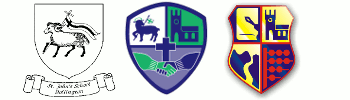 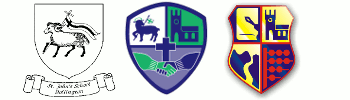 ‘Now may the Lord of peace himself give you peace at all times and in every way. The Lord be with all of you.’2 Thessalonians 3:1611th December 2015Head’s messageAs we head towards the end of the term we are still enjoying our festive activities across the Federation. This week we delighted in Pott Shrigley’s Nativity and shared a wonderful Federation Christmas lunch together. Next week we have St John’s play to look forward to as well as our trip to the pantomime and Christmas parties. This will be the last newsletter of this term and so may I take this opportunity to thank the PTA at both schools for their hard work and commitment fundraising for our schools. May I also wish each and every one of you a joyous Christmas and a blessed New Year.St John’s Christmas PlayA Christmas Carol including a Reception Nativity is taking place at St John’s School at 2pm and 6.30pm on Tuesday the 15th December. There will be a collection taken at each performance for our Christian Aid sponsored child, Eline. We hope to see you all there. Federation Christmas PartiesThank you in advance for any food donations you can bring to school next Friday for the children’s Christmas parties. Both Class 1s will be having their parties at 1.30pm and both Class 2s and Class 3s will be partying at 2.30pm.Federation PantomimeThe Federation trip to Buxton Opera House to see ‘Aladdin’ is next Wednesday 16th December.  If you have not yet returned your permission slip and payment, please ensure that these are sent in by next Monday at the latest.  All the children will go back to St. John’s for lunch after the trip but Pott Shrigley children will be transported back to Pott Shrigley for the end of the school day.Stay, Play and PrayPlease be advised our last Stay, Play and Pray of the term for the Reception class will be on Monday 14th December.SwimarathonCongratulations to the Federation team that entered the Macclesfield and District Lions Club Swimarathon at Macclesfield Leisure Centre on 15th November.  The sponsor money raised was £593.00   which is a fantastic amount and will go to various U.K. charities.  In school next weekMon - Mrs Walker Pott Shrigley am and St John’s pm. Last parents Stay, Play and Pray at 3pm.Tues - Mrs Walker at Pott Shrigley am and St John’s pm. St John’s Play at 2pm and 6.30pm.Wed – Federation trip to see Aladdin at Buxton Opera House.Thur - Mrs Walker St John’s am and Pott Shrigley pm.Fri    - Mrs Walker Pott Shrigley am and St John’s pm. Christmas parties in the afternoon.Please remember messages for Mrs Walker can be left with Mrs Watson or Mrs Sinclair/Mrs Blackwell at any time.Curriculum updateClass 1 Pott Shrigley –   Class 1 have really enjoyed doing their nativity performance, designing       t-shirts and learning lots of new songs.  They have planned and written a letter to Father Christmas as well as completing several maths quizzes.   An excellent way to lead us into a fun week before Christmas.Class 1 St John’s – We’ve had some busy elves working in Reception this week! Our writing and maths have all had a Christmas theme and we’ve all enjoyed plenty of Christmas craft! The Nativity is almost ready for next week – we’re very excited!Class 2 Pott Shrigley –   Class 2 have been getting creative, making Egyptian masks and decorating their adventure stories.  In maths we have been consolidating our knowledge of different ways to tackle calculations.Class 2 St John’s – This week in literacy we have been looking at prefixes and suffixes and writing descriptive sentences about our pets using adjectives and adverbs, in maths we have been finding fractions of amounts and we also had a fun drama afternoon!Class 3 Pott Shrigley – This week we have been practising for our school nativity.  We really enjoyed performing it in Church on Tuesday for everyone.  We made Christmas placemats for the Christmas Lunch.  In topic we have finished our drawing of the eye and can say how light travels through the eye.    Hollie  Y5Class 3 St John’s – This week Class 3 have been continuing to look at instruction and explanation texts in English. In Maths, we have been converting between different units of measure. We have also been enjoying practising for the Christmas Play!MERRY CHRISTMAS AND A HAPPY NEW YEAR.